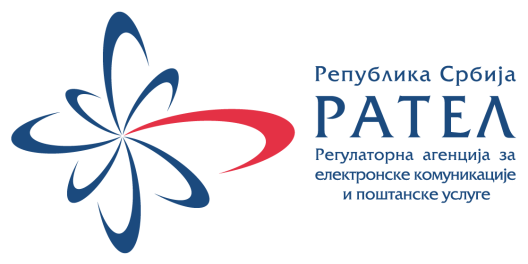 КОНКУРСНА ДОКУМЕНТАЦИЈАза јавну набавку добара – Портал за свеобухватну претрагу трошкова услуга електронских комуникација – адаптација po.ratel.rsпоступак јавне набавке мале вредностијн.бр. 1-02-4047-24/18  С А Д Р Ж А Ј	ОДЕЉАК	ПРЕДМЕТОПШТИ ПОДАЦИ О ЈАВНОЈ НАБАВЦИСПЕЦИФИКАЦИЈА ПРЕДМЕТА НАБАВКЕУСЛОВИ ЗА УЧЕШЋЕ У ПОСТУПКУ ЈАВНЕ НАБАВКЕ И УПУТСТВО КАКО СЕ ДОКАЗУЈЕ ИСПУЊЕНОСТ УСЛОВАКРИТЕРИЈУМ ЗА ОЦЕЊИВАЊЕ ПОНУДАОБРАЗАЦ ПОНУДЕОБРАЗАЦ СТРУКТУРЕ ЦЕНАОБРАЗАЦ ТРОШКОВА ПРИПРЕМЕ ПОНУДЕОБРАЗАЦ ИЗЈАВЕ О НЕЗАВИСНОЈ ПОНУДИОБРАЗАЦ О ПОШТОВАЊУ ОБАВЕЗА ПОНУЂАЧА ИЗ ДРУГИХ ПРОПИСАОБРАЗАЦ ИЗЈАВЕ ПОНУЂАЧА ДА ЈЕ РЕГИСТРОВАН ЗА ОБАВЉАЊЕ ОДГОВАРАЈУЋЕ ДЕЛАТНОСТИ ОБРАЗАЦ ИЗЈАВЕ ПОНУЂАЧА ДА ОН ИЛИ ЊЕГОВ ЗАКОНСКИ ЗАСТУПНИК НИЈЕ ОСУЂИВАН ЗА НЕКО ДО КРИВИЧНИХ ДЕЛА ОБРАЗАЦ ИЗЈАВЕ ПОНУЂАЧА О ПЛАЋЕНИМ ПОРЕЗИМА И ДРУГИМ ЈАВНИМ ДАЖБИНАМАОБРАЗАЦ ИЗЈАВЕ О ИСПУЊАВАЊУ ДОДАТНИХ УСЛОВА – ФИНАНСИЈСКИ И КАДРОВСКИ КАПАЦИТЕТОБРАЗАЦ РЕФЕРЕНЦИ ПОНУЂАЧАМОДЕЛ УГОВОРАУПУТСТВО ПОНУЂАЧИМА КАКО ДА САЧИНЕ ПОНУДУНа основу члана 61. Закона о јавним набавкама („Службени гласник РС“, бр. 124/12, 14/15 и 68/15), члана 6. Правилника о обавезним елементима конкурсне документације у поступцима јавних набавки и начину испуњености услова („Службени гласник РС“, број 86/15), наручилац је припремио:ОПШТИ ПОДАЦИ О ЈАВНОЈ НАБАВЦИНа основу члана 61. Закона о јавним набавкама („Службени гласник РС“, бр. 124/12, 14/15 и 68/15), члана 6. Правилника о обавезним елементима конкурсне документације у поступцима јавних набавки и начину доказивања испуњености услова („Службени гласник РС“, број 86/15), Одлуке о покретању поступка јавне набавке број    1-02-4047-24/18 од 23.8.2018. године и Решења о образовању комисије за јавну набавку 1-02-4047-24/18-1 од 23.8.2018. године Наручилац – Регулаторна агенција за електронске комуникације и поштанске услуге, ул. Палмотићева број 2, 11103 Београд, www.ratel.rs, покреће јавну набавку мале вредности услуга, ради закључења уговора о јавној набавци.Предмет јавне набавке је набавка добара – Портал за свеобухватну претрагу трошкова услуга електронских комуникација – адаптација po.ratel.rs.Назив и ознака из општег речника набавке је 72212220-7 Услуге израде софтвера за интернет и интранет.Ближи опис предмета набавке налази се у Спецификацији и захтевима предмета набавке (Одељак II).Додатне информације у вези са конкурсном документацијом могу се тражити сваког радног дана од 09.00 до 14.00 часова преко писарнице Наручиоца, путем редовне поште, путем броја факса 011/3232-537 или преко интернет адресе slobodan.matovic@ratel.rs.На основу члана 61. Закона о јавним набавкама („Службени гласник РС“, бр. 124/12, 14/15 и 68/15), члана 6. Правилника о обавезним елементима конкурсне документације у поступцима јавних набавки и начину испуњености услова („Службени гласник РС“, број 86/15), наручилац је припремио:СПЕЦИФИКАЦИЈА И ЗАХТЕВИ ПРЕДМЕТА НАБАВКЕПредмет набавке је Портал за свеобухватну претрагу трошкова услуга електронских комуникација – адаптација po.ratel.rs. Портал po.ratel.rs треба да омогући да се презентациони садржај приказује на српском језику (ћирилица и латиница) и енглеском језику. Он мора бити реализован у складу са стручним стандардима и Књигом стандарда Наручиоца. Имплементација портала po.ratel.rs мора бити таква да омогућава адекватан приказ на различитим уређајима корисника, односно да буде у складу са прилагодљивим (RWD – Responsive Web Design) дизајном. На апликативном нивоу је неопходно обезбедити заштиту од десет најпопопуларнијих сајбер напада (OWASP TOP 10).Неопходно је обезбедити интерфејсе за три врсте корисника портала: Крајње кориснике који приступају јавно доступном делу портала po.ratel.rs у сврху претраживања цена услуга електронских комуникационих мрежа и услуга, Операторе електронских комуникационих мрежа и услуга који користе портал у сврху достављања, измене и брисања раније достављених ценовника услуга из области електронских комуникација, иАдминистраторe портала po.ratel.rs.1. Функционални захтеви1.1. Функционални захтеви портала за крајње кориснике На првој страни портала po.ratel.rs потребно је приказати услуге из области електронских комуникација чије цене крајњи корисници могу претраживати.Услуге које се претражују биће груписане на следећи начин:Фиксна телефонијаМобилна телефонијаИнтернет (фиксни и мобилни)Дистрибуција медијских садржајаПакети услуга.За сваку од услуга подаци који се прикупљају од оператора динамички се приказују у табеларној форми.  Њихово претраживање се врши помоћу посебних филтера који ће бити дефинисани за сваку од услуга. Крајњи корисник је у могућности да истовремено врши упоређивање цена за само један тип услуге. Конкретни подаци који ће бити презентовани, њихов редослед приказа и филтери који ће се користити биће дефинисани у току анализе дизајна. У случају да  услуга има промотивну цену неопходно је то јасно назначити како би корисник стекао праву слику о цени услуге.  Остали детаљи који се тичу категоризације услуга, начина приказа података добијених од оператора и претраживања цена услуга биће дефинисани у току фазе анализе дизајна портала po.ratel.rs. Репрезентативни пример изгледа портала се може пронаћи на адреси: www.comreg.ie/price-comparison.1.2. Функционални захтеви портала за операторе електронских комуникационих мрежа и услугаПортал po.ratel.rs мора да садржи страницу на којој ће се налазити упутство за повезивање оператора. Према процедури описаној у овом упутству оператор именује свог представника који може у његово име достављати податке и делегирати додатне особе које имају ова права. Администрацију представника оператора обавља администратор портала po.ratel.rs запошљен код Наручиоца. Лице именовано за представника оператора се на порталу po.ratel.rs аутентификује квалификованим сертификатом.  На страници са упутством за повезивање, мора да постоји линк ка делу портала po.rateл.rs видљивом само операторима.  Оператори податке за сваку од услуга достављају путем web форме. Потребно је омогућити операторима да уколико у једној сесији не попуне целу форму, сниме тренутно стање и наставе са њеним попуњавањем када се следећи пут пријаве на систем.Када оператор заврши са попуњавањем web форме, на порталу po.ratel.rs мора постојати опција помоћу које може послати ове податке. Истовремено, портал po.ratel.rs на основу ових података мора да генерише PDF фајл који оператор може снимити кроз интерфејс портала. Кроз интеграцију портала po.ratel.rs са постојећим системом за управљање документима (Documentum) неопходно је омогућити да се генерисани PDF фајл убаци у одговарајући предмет и уколико је неопходно креира нови предмет.  Изглед  web форме за сваку од услуга биће дефинисан у фази анализе дизајна портала po.ratel.rs.Како на порталу http://portal.ratel.rs/ који је такође у власништву Агенције већ постоје функционалности аутентификације уз помоћ сертификата и комуникације са системом за управљање документима (Documentum), Имплементор има могућност да кроз интеграцију портала po.ratel.rs и portal.ratel.rs користи ове функционалности.Податке у апликацију може уносити искључиво представник оператора који je регистрован према упутству за повезивање на портал.   1.3. Функционални захтеви портала за администратореДео портала po.ratel.rs којем администратори треба да приступају не сме бити јавно видљив и доступан. Право приступа административном делу портала треба да има само ауторизовано особље на страни Наручиоца.  Администратор портала po.ratel.rs је задужен да прати процес регистрације представника оператора. Његов интерфејс ка порталу po.ratel.rs мора да омогући опцију активације и деактивације представника оператора. Администратор портала мора бити у могућности да додаје нове, брише и мења постојеће делове web форме коју попуњавају оператори.Кроз интеграцију портала po.ratel.rs и portal.ratel.rs могуће је искористити функционалности администрирања са портала portal.ratel.rs које су идентичне са захтеваним.    Детаљи изгледа интерфејса за администраторе биће дефинисани у фази анализе дизајна портала po.ratel.rs. 2. Нефункционални захтеви3. Услови испорукеПонуђач је у обавези да Наручиоцу испоручи изворни код портала. Горе наведени изворни код биће у власништву Наручиоца, с тим што се изворни код неће користити у комерцијалне сврхе. Пилот верзије решења које испуњавају захтеве из спецификације Понуђач у току имплементације поставља на тестном окружењу на коме је подешено и развојно окружење. У случају сваке измене пројектоване базе, изворног кода или пројектне документације настале током трајања Уговора потписаног са понуђачем, понуђач је у обавези да Наручиоцу испоручи најновије верзије истих.Целокупно решење апликације мора бити имплементирано тако да буде скалабилно и прилагодљиво будућем развоју портала po.ratel.rs. Портал po.ratel.rs мора имати модуларну архитектуру и омогућити даља унапређења. Уколико се касније у току трајања Уговора у експлоатацији решења појаве проблеми са перформансама који су резултат лоше имплементације решења, такви проблеми ће бити третирани као скривена мана.3.1. Временски оквирРок израде и инсталације портала је 60 (шездесет) дана од потписивања уговора. Фаза анализе дизајна се мора реализовати у првих 10 (десет) дана од дана потписивања уговора, након чега наступа фаза имплементације портала. Тестни период рада портала је 10 (десет) дана од дана завршетка израде и инсталације портала. Квантитативно-квалитативни пријем се реализује по истеку тестног периода.3.2. Прилагођења тренутном техничком окружењуПонуђач не сме да захтева измене техничког окружења ради извршења услуге које могу нарушити остатак функционалности на серверима који опслужују презентације.На пример, уколико нова верзија неког од Интернет претраживача не приказује презентацију на очекивани начин, очекује се ажурирање кода презентације да прилагоди приказ/функционалност и новој верзији претраживача.3.3. Услуге у гарантном року Детаљан опис обавеза Понуђача дат је у тачкама „Дефиниције нивоа озбиљности проблема који захтевају интервенцију у смислу одржавања“, „Начин решавања проблема и време реакција на инциденте“, и „Општи услови одржавања“.3.3.1 Дефиниције нивоа озбиљности проблема који захтевају интервенцију у смислу одржавања3.3.2 Начин решавања проблема и време реакција на инциденте3.3.3 Општи услови одржавањаИмплементор преузима на себе све трошкове у вези са одржавањем.Понуђач преузима на себе све додатне и везане трошкове у вези са активностима које се односе на подршку.Понуђач се обавезује да ће обезбедити контакт е-маил адресу и телефон за пријаву проблема који захтевају одржавање Захтеви за интервенцију се упућује на е-маил или телефоном радним данима од 9 до 16 часова, изузев проблема нивоа 0 који се могу пријавити у било које време 24x7 телефонски или на е-маил.Наручилац има право на захтеве за измене и допуне Решења (ниво 2) од минимум 10 инжењер сати Понуђача месечно. Неискоришћени инжењер сати се акумулирају и преносе у следеће месеце за време трајања Уговора. Акумулације неискоришћених инжењер сати се преносе максимално 6 месеци.Укупан број захтева нивоа 2, које Наручилац може послати, збирно не може прећи акумулиран број инжењер сати.Наручилац може послати неограничен број захтева нивоа 0 и 1 за време трајања одржавања, невезано за број искоришћених инжењер сати за проблеме нивоа 2.Уколико Понуђач утроши мање од 10 радних сати месечно на послове одржавања проблема нивоа 0, 1 и 2, неискоришћени радни сати се акумулирају и преносе из месеца у месец. Тако акумулиране радне сате Наручилац може искористити за Измене и допуне портала po.ratel.rs на захтев наручиоца (одржавање нивоа 2) без накнаде.3.4. ГаранцијаПружањем услуге Понуђач преузима услове гаранције, или не сме да наруши такве услове. Гаранција на портал po.ratel.rs је годину дана рачунајући од дана квалитативног пријема, односно током трајања уговора. Услови гаранције су следећи:Ако у гарантном року решење не буде функционисало као што је гарантовано, Понуђач ће отклонити грешке или извршити замену и сви трошкови везани за испуњење обавеза Понуђача везани за гаранцију иду на терет Понуђача.У случају сваке измене изворног кода или пројектне документације, настале током гарантног рока, Понуђач је у обавези да Наручиоцу испоручи најновије верзије истих.Гаранција на решење подразумева најмање:1) отклањање грешака или скривених мана и обезбеђивање рада решења у оквиру захтеване функционалности дефинисане конкурсном документацијом, укључујући и отклањање сигурносних пропуста;2) измене до којих може доћи услед измена прописа - Закон о електронским комуникацијама, Закон о јавним набавкама, Закон о електронском документу, Закон о електронском потпису, Закон о заштити података о личности,  Уредбу о електронском канцеларијском пословању органа државне управе, Уредбе и упутства о канцеларијском пословању органа државне управе, и пратећа подзаконска акта, као и релевантне ЕУ регулативе;3) upgrade коришћених софтверских пакета или библиотека и довођење решења у функционално стање са промењеним софтверским пакетима или библиотекама, уколико Наручилац буде сматрао потребним;За медије на којима је испоручено софтверско решење настало извршењем услуге израде и имплементације софтверског решења, Понуђач гарантује да неће садржати грешке у материјалу или изради у условима нормалне употребе.Понуђач је у обавези да све медије са недостатком бесплатно замени у најкраћем могућем року.4. ОбукаПонуђач је у обавези да за ауторизовано особље на страни Наручиоца организује обуку којом ће их оспособити за администрирање портала po.ratel.rs. Обуку је неопходно реализовати за максимално троје запослених у седишту Наручиоца у термину који ће одредити Наручилац, у трајању од два радна дана. Обука се мора реализовати пре квалитативног пријема портала.Квантитативно-квалитативни пријемКвантитативни и квалитативни пријем ће се вршити у седишту Наручиоца.Квантитативни пријем ће се вршити у дану испоруке. Приликом пријема понуђач је дужан да достави:Техничку документација портала po.ratel.rs,Упутство за коришћење портала po.ratel.rs,Извршни код портала po.ratel.rs,Доказ да је у име Наручиоца регистрован жељени домен,Тестирање уноса и обраде података као и приказивања резултата претраге, Листу и резултате свих извршених тестова од стране Извршиоца, којима се доказује да су све захтеване функционалности и унапређења омогућени;Сматра се да је квантитативни пријем извршен када овлашћени представници обе уговорне стране потпишу записник о коначном квантитативном пријему.Квалитативни пријем обавиће комисија Наручиоца уз обавезно присуство представника понуђача, у року од најдуже 15 (петнаест) радних дана од дана квантитативног пријема. Под квалитативним пријемом се подразумева провера функционалности и техничких карактеристика, којима се потврђује да портал po.ratel.rs ради у складу са захтевима техничке Спецификације и захтевима договореним у фази анализе дизајна портала. О извршеном квалитативном пријему сачињава се записник, који потписују представници обе уговорне стране. Понуђач је дужан да примедбе констатоване записником отклони у остављеном року.Сматра се да је квалитативни пријем извршен када овлашћени представници обе уговорне стране потпишу записник о коначном квалитативном пријему.На основу члана 61. Закона о јавним набавкама („Службени гласник РС“, бр. 124/12, 14/15 и 68/15), члана 6. Правилника о обавезним елементима конкурсне документације у поступцима јавних набавки и начину испуњености услова („Службени гласник РС“, број 86/15), наручилац је припремио образац:УСЛОВИ ЗА УЧЕШЋЕ У ПОСТУПКУ ЈАВНЕ НАБАВКЕ И УПУТСТВО КАКО СЕ ДОКАЗУЈЕ ИСПУЊЕНОСТ УСЛОВАПонуда мора да буде благовремена, да садржи све елементе, документе и доказе који су тражени у конкурсној документацији, како би се утврдила испуњеност обавезних услова, оценила озбиљност и квалитет понуде, односно установила квалификованост понуђача.Обавезни услови за учешће правних лица и предузетника у поступку јавне набавке, сагласно члану 75. Закона о јавним набавкама су:Да је регистрован код надлежног органа, односно уписан у одговарајући регистар;Да он и његов законски заступник није осуђиван за неко од кривичних дела као члан организоване криминалне групе, да није осуђиван за кривична дела против привреде, кривична дела против животне средине, кривично дело примања или давања мита, кривично дело преваре; Да је измирио доспеле порезе, доприносе и друге јавне дажбине у складу са прописима Републике Србије или стране државе, када има седиште на њеној територији;Да је поштовао обавезе које произлазе из важећих прописа о заштити на раду, запошљавању и условима рада, заштити животне средине, као и да нема меру меру забране обављања делатности, која је на снази у време подношења понуде.Документа потребна за доказивање обавезних услова за учешће правних лица и предузетника у поступку јавне набавке, сагласно члану 77. Закона о јавним набавкама су:Изјава понуђача, потписана, оверена и дата под материјалном и кривичном одговорношћу као доказ да је  понуђач регистрован код надлежног органа, односно уписан у одговарајући регистар (Одељак X);Изјава понуђача, потписана, оверена и дата под материјалном и кривичном одговорношћу као доказ да понуђач и његов законски заступник није осуђиван за неко од кривичних дела као члан организоване криминалне групе, да није осуђиван за неко од кривичних дела против привреде, кривична дела против заштите животне средине, кривично дело примања или давања мита, кривично дело преваре (Одељак XI); Изјава понуђача, потписана, оверена и дата под материјалном и кривичном одговорношћу да је измирио доспеле порезе и друге јавне дажбине у складу са прописима Републике Србије или стране државе када има седиште на њеној територији (Одељак XII);Изјава понуђача, потписана, оверена и дата под материјалном и кривичном одговорношћу да је поштовао обавезе које произлазе из важећих прописа о заштити на раду, запошљавању и условима рада, заштити животне средине као и да нема забрану обављања делатности која је на снази у време подошења понуда (Одељак IX).Додатни услови за учешће у поступку јавне набавке, сагласно члану 76. Закона о јавним набавкама су:Да располаже неопходним финансијским капацитетом;Узимајући у обзир значај и вредност предмета набавке, Наручилац је дефинисао следеће услове за неопходан финансијски капацитет. Под неопходним финансијским капацитетом се подразумева да је Понуђач имао укупан пословни приход за 2016, 2017. и 2018. годину у укупном збирном износу од најмање 8.000.000,00 динара, рачунајући збирно за све три године, односно одговарајућу вредност у страној валути на дан подношeња понуде. Да располаже неопходним пословним капацитетом;Узимајући у обзир значај предмета набавке, под неопходном пословним капацитетом се подразумева да су Понуђачи у последњих пет година, рачунајући од дана објављивања Позива за подношење понуда, испоручили и имплементирали најмање два портала са интеграцијом са DMS (Document Management System) системом. Референца која се односи на имплементацију у сопственој фирми се неће узети као валидна.Да располаже неопходним кадровским капацитетом;Под неопходним кадровским капацитетом се подразумева да понуђач има најмање три ангажована радника, који имају најмање VI1 степен образовања, основне струковне студије (ОСС, 180 ЕСПБ) или основне академске студије (ОАС, 180 ЕСПБ), техничког, информатичког или математичког усмерења, који ће бити одговорни за извршење предмета јавне набавке, а у складу са условима из конкурсне документације.Документа потребна за доказивање додатних услова, сагласно члану 77. Закона о јавним набавка:Као доказ да располаже неопходним финансијским и кадровским капацитетом понуђач доставља Изјаву о испуњавању додатних услова (Одељак XIII), потписану и дату под материјалном и кривичном одговорношћу да је понуђач имао укупан пословни приход за 2016, 2017. и 2018. годину у укупном збирном износу од најмање 8.000.000,00 динара, рачунајући збирно за све три године, односно одговарајућу вредност у страној валути на дан подношeња понуде, као и да има најмање три ангажована радника, који имају најмање VI1 степен образовања, основне струковне студије (ОСС, 180 ЕСПБ) или основне академске студије (ОАС, 180 ЕСПБ), техничког, информатичког или математичког усмерења, који ће бити одговорни за извршење предмета јавне набавке, а у складу са условима из конкурсне документације.Као доказ да располаже неопходним пословним капацитетом, понуђач доставља попуњен Образац „Референце понуђача“ (Одељак XIV), изјаву понуђача под кривичном и материјалном одговорношћу, која се односи на имплементацију најмање два портала са интеграцијом са DMS системом, у последњих пет година, са контактима одговорних лица наручиоца.НАПОМЕНА: Сагласно члану 79. Закона о јавним набавкама, Наручилац  задржава право да од понуђача, чија је понуда оцењена као најповољнија, затражи да достави копију захтеваних доказа о испуњености услова, а може и да затражи на увид оригинал или оверену копију свих или појединих доказа. Наручилац доказе може да затражи и од осталих понуђача. Наручилац није дужан да од понуђача затражи достављање свих или појединих доказа уколико за истог понуђача поседује одговарајуће доказе из других поступака јавних набавки код тог наручиоца.Докази које Наручилац може да затражи од понуђача су:Да је регистрован код надлежног органа, односно уписан у одговарајући регистар – Доказ: Извод из регистра Агенције за привредне регистре, односно извод из регистра надлежног Привредног суда;Да он и његов законски заступник није осуђиван за неко од кривичних дела као члан организоване криминалне групе, да није осуђиван за кривична дела против привреде, кривична дела против животне средине, кривично дело примања или давања мита, кривично дело преваре – Доказ: 1) Извод из казнене евиденције, односно уверењe основног суда на чијем подручју се налази седиште домаћег правног лица, односно седиште представништва или огранка страног правног лица, којим се потврђује да правно лице није осуђивано за кривична дела против привреде, кривична дела против животне средине, кривично дело примања или давања мита, кривично дело преваре; 2) Извод из казнене евиденције Посебног одељења за организовани криминал Вишег суда у Београду, којим се потврђује да правно лице није осуђивано за неко од кривичних дела организованог криминала; 3) Извод из казнене евиденције, односно уверење надлежне полицијске управе МУП-а, којим се потврђује да законски заступник понуђача није осуђиван за кривична дела против привреде, кривична дела против животне средине, кривично дело примања или давања мита, кривично дело преваре и неко од кривичних дела организованог криминала (захтев се може поднети према месту рођења или према месту пребивалишта законског заступника). Уколико понуђач има више законских заступника дужан је да достави доказ за сваког од њих (важи за правна лица). Извод из казнене евиденције, односно уверење надлежне полицијске управе МУП-а, којим се потврђује да није осуђиван за неко од кривичних дела као члан организоване криминалне групе, да није осуђиван за кривична дела против привреде, кривична дела против животне средине, кривично дело примања или давања мита, кривично дело преваре (захтев се може поднети према месту рођења или према месту пребивалишта) (важи за предузетнике и физичка лица).Напомена: Доказ не може бити старији од два месеца пре отварања понуда.Да је измирио доспеле порезе, доприносе и друге јавне дажбине у складу са прописима Републике Србије, или стране државе када има седиште на њеној територији – Доказ: Уверење Пореске управе Министарства финансија и привреде да је измирио доспеле порезе и доприносе и уверење надлежне управе локалне самоуправе да је измирио обавезе по основу изворних локалних јавних прихода или потврду Агенције за приватизацију да се понуђач налази у поступку приватизације.Напомена: Доказ не може бити старији од два месеца пре отварања понуда.Да располаже неопходним финансијским капацитетом – Доказ: Биланс стања и Биланс успеха за 2016, 2017. и 2018. годину или Извештај о бонитету БОН-ЈН, за 2016, 2017. и 2018. годину, издат од Агенције за привредне регистре. Понуђачи су дужни да доставе мишљење овлашћеног ревизора за 2016, 2017. и 2018. годину. У случају када је Понуђач основан и регистрован у периоду краћем од три године, дужан је да достави наведене доказе за период од оснивања.Мишљење овлашћеног ревизора се доставља за сваку годину за коју се доставља и финансијски извештај, односно за 2016, 2017. и 2018. годину, сагласно прописима који регулишу ову област.Уколико понуду подноси инострани понуђач који послује у оквиру холдинга (концерна), као зависно предузеће, и уколико се према прописима државе у којој понуђач има седиште финансијски извештаји зависних предузећа јавно не објављују, довољно је да доставити финансијске извештаје матичног предузећа (холдинга, концерна) заједно са мишљењем ревизора за наведени период.Да располаже неопходним кадровским капацитетом – Доказ: Списак запослених на меморандуму фирме. За сваког стално запосленог радника понуђач је у обавези да достави фотокопију обрасца пријаве на обавезно осигурање (код Фонда за здравствено осигурање или Фонда за ПИО) или фотокопију радне књижице. За раднике који нису стално запослени код понуђача довољно је доставити доказ на основу којег се несумњиво може утврдити да су радно ангажовани код понуђача (нпр. фотокопију обрасца пријаве на осигурање или Уговор на основу којег је радно ангажован као што су: Уговор о допунском раду, Уговор о привременим и повременим пословима и др.). За сваког запосленог са списка понуђач је у обавези да достави фотокопије диплома о захтеваној стручној спреми.НАПОМЕНЕ: Понуђач је дужан да за подизвођаче достави доказе о испуњености обавезних услова из члана 75. став 1. тач 1) до 4) Закона о јавним набавкама. Поред наведених доказа о испуњености обавезних услова, понуђач је дужан да за подизвођаче достави попуњен, потписан и оверен Образац Изјаве о поштовању обавезa које произлазе из других прописа као и да нема меру забране обављања делатности (Одељак IX). Сваки понуђач из групе понуђача мора да испуни обавезне услове из члана 75. став 1. тач. 1) до 4) Закона о јавним набавкама. Услов из члана 75. став 1. тачка 5) Закона о јавним набавкама дужан је да испуни понуђач из групе понуђача којем је поверено извршење дела набавке за који је неопходна испуњеност тог услова. Поред наведених доказа о испуњености обавезних услова, сваки од понуђача из групе понуђача је дужан да достави попуњен, потписан и оверен Образац Изјаве о поштовању обавезa које произлазе из других прописа као и да нема забрану обављања делатности која је на снази у време подошења понуда (Одељак IX). Додатне услове понуђачи из групе понуђача испуњавају заједно.Понуђач није дужан да доставља доказе који су јавно доступни на интернет страницама надлежних органа, али је у обавези да у понуди наведе који су то докази и на којим интернет страницама надлежних органа се ови докази могу проверити (нпр. уколико је понуђач уписан у Регистар понуђача код Агенције за привредне регистре довољно је да у Обрасцу понуде упише интернет адресу на којој се могу проверити ти подаци).Уколико је доказ о испуњености услова електронски документ, понуђач доставља копију електронског документа у писаном облику, у складу са законом којим се уређује електронски документ. Ако понуђач има седиште у другој држави, наручилац може да провери да ли су документи којима понуђач доказује испуњеност тражених услова издати од стране надлежних органа те државе. Ако понуђач није могао да прибави тражена документа у року за подношење понуде, због тога што она до тренутка подношења понуде нису могла бити издата по прописима државе у којој понуђач има седиште и уколико уз понуду приложи одговарајући доказ за то, наручилац ће дозволити понуђачу да накнадно достави тражена документа у примереном року. Ако се у држави у којој понуђач има седиште не издају докази из члана 77. Закона о јавним набавкама, понуђач може, уместо доказа, приложити своју писану изјаву, дату под кривичном и материјалном одговорношћу оверену пред судским или управним органом, јавним бележником или другим надлежним органом те државе. На основу члана 61. Закона о јавним набавкама („Службени гласник РС“, бр. 124/12, 14/15 и 68/15), члана 6. Правилника о обавезним елементима конкурсне документације у поступцима јавних набавки и начину испуњености услова („Службени гласник РС“, број 86/15), наручилац је припремио образац:КРИТЕРИЈУМ ЗА ОЦЕЊИВАЊЕ ПОНУДАСтручна комисија наручиоца извршиће избор најповољније понуде применом критеријума најниже понуђене цене без ПДВ у динарима или еврима.  	ДОДАТНИ КРИТЕРИЈУМ ЗА ОЦЕЊИВАЊЕ ПОНУДАУ случају да две или више понуда, након стручне оцене понуда, имају исту најнижу понуђену цену без ПДВ, као најповољнија биће изабрана понуда која има краћи рок испоруке.На основу члана 61. Закона о јавним набавкама („Службени гласник РС“, бр. 124/12, 14/15 и 68/15), члана 6. Правилника о обавезним елементима конкурсне документације у поступцима јавних набавки и начину доказивања испуњености услова („Службени гласник РС“, број 86/15), наручилац је припремио образац:ОБРАЗАЦ ПОНУДЕ  ● Подносим следећу понуду:    (заокружити на који начин)а) самосталноб) са подизвођачем:1. _________________________________________________________________________________________________________________________________________________________________________________________________________________________________2. _________________________________________________________________________________________________________________________________________________________________________________________________________________________________3. _________________________________________________________________________________________________________________________________________________________________________________________________________________________________(навести: назив и седиште подизвођача, ПИБ, матични број, број рачуна, овлашћено лице/а за заступање, проценат укупне вредности набавке који ће се поверити подизвођачу, а који не може бити већи од 50 % као и део предмета набавке који ће извршити преко подизвођача, контакт особа, телефон, факс и е-маил адреса)в) као заједничку понуду:1. _________________________________________________________________________________________________________________________________________________________________________________________________________________________________2. _________________________________________________________________________________________________________________________________________________________________________________________________________________________________3. ________________________________________________________________________________________________________________________________________________________________________________________________________________________________(навести: назив и седиште понуђача, ПИБ, матични број, број рачуна, овлашћено лице/а за заступање, контакт особа, телефон, факс и е-маил адреса)● Понуда важи: ___________  дана од дана од дана отварања понуде.НАПОМЕНА: Рок важења понуде не може бити краћи од 30 дана од дана отварања понуда.● Укупна понуђена цена са ПДВ:  ____________________________________● Рок испоруке: __________________________________________________● Начин плаћања: 100% од цене, у року од ______ дана (напомена: уписати понуђени број дана) од дана пријема фактуре за плаћање, а након завршетка квалитативног пријема портала;● Уколико понуђач није доставио доказе о испуњености услова, у обавези је да наведе који су то докази и на којим интернет страницама надлежних органа се ови докази могу проверити: _________________________________________________________________________________________________________________________________________________________________________________________________________________________________								                                           (потпис овлашћеног лица)На основу члана 61. Закона о јавним набавкама („Службени гласник РС“, бр. 124/12, 14/15 и 68/15), члана 6. Правилника о обавезним елементима конкурсне документације у поступцима јавних набавки и начину доказивања испуњености услова („Службени гласник РС“, број 86/15), наручилац је припремио образац:ОБРАЗАЦ СТРУКТУРЕ ЦЕНА  УПУТСТВО О НАЧИНУ ПОПУЊАВАЊА ОБРАСЦА СТРУКТУРЕ ЦЕНА:Образац структуре цена мора бити попуњен тако да се може проверити усклађеност јединствених цена са трошковима.У Обрасцу структуре цена морају бити приказане јединичне цене у динарима или еврима са и без ПДВ, као и посебно исказани трошкови који чине укупну цену (трошкови царињења, шпедиције, транспорта приликом испоруке и осигурања пратећих добара у току транспорта ако је то потребно, путовања, логистика, комуникације, преводи, штампање материјала и сви други зависни трошкови).Цена добијена сабирањем појединачних цена тачке 1 и тачке 2 без ПДВ, служиће уједно и као цена за избор најповољнијег понуђача.Овако добијена цена се уписује и у Образац понуде (Одељак V), под тачком Укупна понуђена цена без ПДВ.                                                                            (потпис овлашћеног лица)На основу члана 61. Закона о јавним набавкама („Службени гласник РС“, бр. 124/12, 14/15 и 68/15), члана 6. Правилника о обавезним елементима конкурсне документације у поступцима јавних набавки и начину испуњености услова („Службени гласник РС“, број 86/15), наручилац је припремио образац:ОБРАЗАЦ ТРОШКОВА ПРИПРЕМЕ ПОНУДЕ  						                                                      (потпис овлашћеног лица)НАПОМЕНА: Понуђач може да у оквиру понуде достави укупан износ и структуру трошкова припремања понуде. Трошкове припреме и подношења понуде сноси искључиво Понуђач и не може тражити од наручиоца накнаду трошкова. На основу члана 61. Закона о јавним набавкама („Службени гласник РС“, бр. 124/12, 14/15 и 68/15), члана 6. Правилника о обавезним елементима конкурсне документације у поступцима јавних набавки и начину испуњености услова („Службени гласник РС“, број 86/15), наручилац је припремио образац:ОБРАЗАЦ ИЗЈАВЕ О НЕЗАВИСНОЈ ПОНУДИИзјављујем под пуном материјалном и кривичном одговорношћу, да Понуђач ___________________________________________________________________ из ________________________________,  понуду подноси независно, без договора са другим понуђачима или заинтересованим лицима.                                                                                              (потпис овлашћеног лица)	НАПОМЕНА: У случају већег броја Понуђача из групе Понуђача образац треба фотокопирати и доставити  за сваког Понуђача из групе Понуђача.На основу члана 61. Закона о јавним набавкама („Службени гласник РС“, бр. 124/12, 14/15 и 68/15), члана 6. Правилника о обавезним елементима конкурсне документације у поступцима јавних набавки и начину испуњености услова („Службени гласник РС“, број 86/15), наручилац је припремио образац:ОБРАЗАЦ ИЗЈАВЕ О ПОШТОВАЊУ ОБАВЕЗА ПОНУЂАЧА ИЗ ДРУГИХ ПРОПИСАИзјављујем под пуном материјалном и кривичном одговорношћу, да je Понуђач ________________________________________________________________ из ________________________________, поштовао обавезе које произилазе из важећих прописа о заштити на раду, запошљавању и условима рада, заштити животне средине као и да нема забрану обављања делатности која је на снази у време подношења понуда.                                                                                             (потпис овлашћеног лица)НАПОМЕНА: У случају већег броја понуђача из групе понуђача или подизвођача, образац треба фотокопирати и доставити за сваког понуђача из групе понуђача, или подизвођача.На основу члана 61. Закона о јавним набавкама („Службени гласник РС“, број 124/12 и 14/15), члана 6. Правилника о обавезним елементима конкурсне документације у поступцима јавних набавки и начину испуњености услова („Службени гласник РС“, број 29/13 и 104/13), наручилац је припремио:ИЗЈАВА ПОНУЂАЧА ДА ЈЕ РЕГИСТРОВАН ЗА ОБАВЉАЊЕ ОДГОВАРАЈУЋЕ ДЕЛАТНОСТИ Изјављујем под материјалном и кривичном одговорношћу, да је Понуђач ___________________________________ из ______________________________, регистрован код надлежног органа, односно да је уписан у одговарајући регистар.                                                                                              (потпис овлашћеног лица)Напомена: У случају већег броја понуђача из групе понуђача, или подизвођача, образац треба фотокопирати и доставити за сваког понуђача из групе понуђача, или подизвођача.На основу члана 61. Закона о јавним набавкама („Службени гласник РС“, бр. 124/12, 14/15 и 68/15), члана 6. Правилника о обавезним елементима конкурсне документације у поступцима јавних набавки и начину доказивања испуњености услова („Службени гласник РС“, број 86/15), наручилац је припремио образац:ИЗЈАВА ПОНУЂАЧА ДА ОН ИЛИ ЊЕГОВ ЗАКОНСКИ ЗАСТУПНИК  НИЈЕ ОСУЂИВАН ЗА НЕКО ДО КРИВИЧНИХ ДЕЛА Изјављујем под материјалном и кривичном одговорношћу, да Понуђач ___________________________________ из ______________________________, и његов законски заступник није осуђиван за неко од кривичних дела као члан организоване криминалне групе, да није осуђиван за кривична дела против привреде, кривична дела против животне средине, кривично дело примања или давања мита, кривично дело преваре. 	                                                                                   (потпис овлашћеног лица)Напомена: У случају већег броја понуђача из групе понуђача, или подизвођача, образац треба фотокопирати и доставити за сваког понуђача из групе понуђача, или подизвођача.На основу члана 61. Закона о јавним набавкама („Службени гласник РС“, бр. 124/12, 14/15 и 68/15), члана 6. Правилника о обавезним елементима конкурсне документације у поступцима јавних набавки и начину доказивања испуњености услова („Службени гласник РС“, број 86/15), наручилац је припремио образац:ИЗЈАВА ПОНУЂАЧА  ДА ИСПУЊАВА ДОДАТНЕ УСЛОВЕ ЗА УЧЕСТВОВАЊЕ У ПОСТУПКУ НАБАВКЕ – ФИНАНСИЈСКИ И КАДРОВСКИ КАПАЦИТЕТ Изјављујем под материјалном и кривичном одговорношћу, да Понуђач ___________________________________ из ______________________________, испуњава додатне услове за учествовање у поступку набавке – финансијски и кадровски капацитет, односно да је понуђач имао укупан пословни приход за 2016, 2017. и 2018. годину у укупном збирном износу од најмање 8.000.000,00 динара, рачунајући збирно за све три године, односно одговарајућу вредност у страној валути на дан подношeња понуде, као и да има најмање три ангажована радника, који имају најмање VI1 степен образовања, основне струковне студије (ОСС, 180 ЕСПБ) или основне академске студије (ОАС, 180 ЕСПБ), техничког, информатичког или математичког усмерења, који ће бити одговорни за извршење предмета јавне набавке, а у складу са условима из конкурсне документације.	                                                                                        (потпис овлашћеног лица)На основу члана 61. Закона о јавним набавкама („Службени гласник РС“, бр. 124/12, 14/15 и 68/15), члана 6. Правилника о обавезним елементима конкурсне документације у поступцима јавних набавки и начину доказивања испуњености услова („Службени гласник РС“, број 86/15), наручилац је припремио образац:ОБРАЗАЦ - РЕФЕРЕНЦЕ ПОНУЂАЧА                                                                                           (потпис овлашћеног лица)Напомена: У случају већег броја референци, образац треба фотокопирати и доставити  за сваку референцу.На основу члана 61. Закона о јавним набавкама („Службени гласник РС“, бр. 124/12, 14/15 и 68/15), члана 6. Правилника о обавезним елементима конкурсне документације у поступцима јавних набавки и начину доказивања испуњености услова („Службени гласник РС“, број 86/15), наручилац је припремио образац:МОДЕЛ УГОВОРА  Закључен у Београду, дана _____________ између:Регулаторна агенција за електронске комуникације и поштанске услуге – РАТЕЛ, са седиштем у Београду, улица Палмотићева број 2, коју заступа директор др Владица Тинтор. ПИБ: 103986571; матични број: 17606590; рачун бр: 840-963627-41 код Управе за трезор Министарства финансија Републике Србије; шифра делатности: 84.13; обвезник ПДВ: не; (у даљем тексту: Наручилац)и 1. _____________________________________________ са седиштем у _____________, улица __________________________ бр. _____; кога заступа __________________________. ПИБ __________; матични број _______________; број рачуна ___________________ код ____________________; шифра делатности ______________, обвезник ПДВ: ____;   2. _____________________________________________ са седиштем у _____________, улица __________________________ бр. _____; кога заступа __________________________. ПИБ __________; матични број _______________; број рачуна ___________________ код ____________________; шифра делатности ______________, обвезник ПДВ: ____;   3. _____________________________________________ са седиштем у _____________, улица __________________________ бр. _____; кога заступа __________________________. ПИБ __________; матични број _______________; број рачуна ___________________ код ____________________; шифра делатности ______________, обвезник ПДВ: ____;   (у даљем тексту: Испоручилац), Који наступа са подизвођачем:1. _____________________________________________ са седиштем у _____________, _____________________________________________ са седиштем у _____________, улица __________________________ бр. _____; кога заступа __________________________. ПИБ __________; матични број _______________; број рачуна ___________________ код ____________________; шифра делатности ______________, обвезник ПДВ: ____;   2. _____________________________________________ са седиштем у _____________, улица __________________________ бр. _____; кога заступа __________________________. ПИБ __________; матични број _______________; број рачуна ___________________ код ____________________; шифра делатности ______________, обвезник ПДВ: ____;   Напомена: Уколико Понуђачи подносе заједничку понуду, попунити податке за сваког Понуђача. Уколико Понуђач/и подноси/е понуду са подизвођачем/има, попунити податке за подизвођача/е. Предмет уговораЧлан 1.Предмет Уговора је набавка, испорука, инсталација и одржавање Порталa за свеобухватну претрагу трошкова услуга електронских комуникација – адаптација po.ratel.rs (у даљем тексту уговора: Портал).  Члан 2.Предмет Уговора је ближе одређен Спецификацијом и захтевима из конкурсне документације Наручиоца број 1-02-4047-24/18-__ од __.__.2018. године и понудом Испоручиоца број 1-02-4047-24/18-__ од __.__.2018. године, које чине саставни део овог Уговора.ЦенаЧлан 3.Наручилац се обавезује да за добра и услуге из члана 1. овог Уговора Испоручиоцу плати износ од _________________ RSD/EUR, без урачунатог пореза на додату вредност.    Цена за добра и услуге из става 1. овог члана са урачунатим порезом на додату вредност износи ____________________ RSD/EUR.У случају да је цена исказана у еврима, прерачунаће се у динаре према средњем курсу Народне банке Србије на дан плаћања.Средства из става 1. овог члана Наручилац ће уплатити Испоручиоцу на текући рачун број ______________ код ___________________.Члан 4.Цена из члана 3. подразумева израду адаптацију po.ratel.rs портала и услуге одржавања за период трајања уговора, обуку запослених код Наручиоца као и остале услуге описане у делу Спецификација и захтеви из конкурсне документације.Цена из члана 3. став 1. мора да укључи све порезе, таксе, намете и остале надокнаде изузев пореза на додату вредност или других директних пореза.  Цена мора да укључи трошкове царињења, шпедиције, транспорта приликом испоруке и осигурања пратећих добара у току транспорта ако је то потребно, путовања, логистика, комуникације, преводи, штампање материјала и све друге зависне трошкове за реализацију предмета уговора. Начин плаћањаЧлан 5.Наручилац се обавезује да плаћање изврши на следећи начин:100% у року од __ дана од дана пријема фактуре, а након извршеног квалитативног пријема Портала.Рок плаћања по фактури се рачуна од дана службеног пријема фактуре преко писарнице Наручиоца, у складу са Законом о роковима измирења новчаних обавеза у комерцијалним трансакцијама („Службени гласник РС“ бр. 119/12, 68/15 и 113/17). Уколико Наручилац не изврши плаћање на начин и у роковима из овог члана, дужан је да Извршиоцу плати законску затезну камату, за сваки дан закашњења.Фактура не може бити поднета на плаћање пре извршеног квалитативног пријема Портала.БАНКАРСКЕ ГаранцијЕЧлан 6.Испоручилац се обавезује да приликом закључења овог Уговора, као средство за обезбеђење извршења уговорених обавеза, Наручиоцу достави:Банкарску гаранцију за добро извршење посла - безусловну и плативу на први позив на износ 10% од уговорене цене без ПДВ, са важношћу најмање пет дана након истека рока за коначно извршење посла, односно 5 дана након истека рока за квалитативни пријем (ОБАВЕЗНО).  Банкарску гаранцију за за отклањање грешака у гарантном року и за правилно одржавање у року за одржавање – безусловну, неопозиву и плативу на први позив на износ 10% од уговорене цене без ПДВ, са важношћу најмање пет дана дуже од дана истека рока за одржавање Портала (ОБАВЕЗНО).    Наручилац може поднети гаранције на наплату, у случају да Испоручилац, не извршава или неуредно извршава обавезе у роковима и на начин предвиђен овим Уговором.Рок и начин испорукеЧлан 7.Рок испоруке и имплементације Портала је ____ дана од дана потписивања овог Уговора. Испоручилац се обавезује да Портал испоручи, имплементира и пусти у рад стручно, квалитетно, у складу са законским прописима и стандардима за ову врсту посла и захтевима из Спецификацијом и захтевима из конкурсне документације Наручиоца.КВАНТИТАТИВНИ пријЕМЧлан 8.Квантитативни пријем Портала ће се обавити у седишту Наручиоца.Квантитативни пријем ће се извршити овлашћени представници Наручиоца и Испоручиоца. Квантитативни пријем ће се вршити у дану испоруке.Члан 9.Приликом пријема понуђач је дужан да достави:Техничку документација портала po.ratel.rs,Упутство за коришћење портала po.ratel.rs,Извршни код портала po.ratel.rs,Доказ да је у име Наручиоца регистрован жељени домен,Тестирање уноса и обраде података као и приказивања резултата претраге,  Листу и резултате свих извршених тестова од стране Извршиоца, којима се доказује да су све захтеване функционалности и унапређења омогућени. Квантитативни пријем ће се вршити провером примљених докумената из става 1. овог члана, отпремница Испоручиоца и др., како би се утврдило да испоручена добра одговарају опису предмета набавке. Након извршеног квантитативног пријема овлашћени представници обе уговорне стране потписују Записник о квантитативном пријему Портала, чиме се потврђује да је пријем извршен.  Ако се визуелним прегледом или тестирањем утврде недостаци, представници Наручиоца и Испоручиоца сачиниће Записник којим ће констатовати уочене недостатке.Констатовани недостаци биће отклоњени на терет Испоручиоца, у оквиру рока за испоруку, или у накнадно остављеном року од стране Наручиоца.У случају да су констатовани недостаци сматра се да је квантитативни пријем Портала извршен када овлашћени представници обе уговорне стране потпишу Записник о коначном квантитативном пријему.КВАЛИТАТИВНИ ПРИЈЕМЧлан 10.Наручилац је дужан да изврши квалитативни пријем Портала најкасније у року од 15 радних дана од дана извршеног квантитативног пријема.Квалитативни пријем ће се извршити овлашћени представници Наручиоца уз обавезно присуство представника Испоручиоца. Под квалитативним пријемом се подразумева провера функционалности и техничких карактеристика, којима се потврђује да портал po.ratel.rs ради у складу са захтевима техничке Спецификације и захтевима договореним у фази анализе дизајна портала, као и одржана обука за ауторизована лица Наручиоца у складу са захтевима техничке Спецификације.Сматра се да је извршен квалитативни пријем када Испоручилац и Наручилац потпишу записник о квалитативном пријему којим потврђују да Портал ради у складу са Спецификацијом и захтевима.Члан 11.У случају да се приликом пријема уоче недостаци у односу на захтевани квалитет Портала, Испоручилац је дужан да примедбе констатоване записником отклони у року од највише 15 радних дана.У случају да су констатовани недостаци сматра се да је квалитативни пријем Портала извршен када овлашћени представници обе уговорне стране потпишу Записник о коначном квалитативном пријему.ОСТАЛЕ ОБАВЕЗЕ НАРУЧИОЦАЧлан 12.Наручилац ће правовремено обезбедити потребна средства, информације као и одлуке које су неопходне Испоручиоцу, како би се успешно извршила испорука и имплементација Портала. Наручилац је дужан да именује запослене за похађање обуке коју организује Испоручилац, у складу са Уговором. ОСТАЛЕ ОБАВЕЗЕ ИСПОРУЧИОЦАЧлан 13.Испоручилац је дужан да све активности спроводи пажљиво и посвећено, у складу са Уговором и вештинама које се очекују од једног компетентног пружаоца информационих технологија, информационих система, услуга одржавања, обуке или других услуга, или у складу са најбољом праксом у оквиру делатности. Члан 14.Испоручилац је дужан да имплементира Портал у складу са Спецификацијом и захтевима из конкурсне документације Наручиоца.Испоручилац је дужан да прибави сва одобрења, овлашћења и/или дозволе од свих локалних, државних или националних органа или јавних привредних субјеката који су неопходни за извршење уговорних обавеза у земљи Наручиоца, укључујући и визе за особље које је ангажовано од стране Испоручиоца као и дозволе за увоз опреме. Члан 15.Током извршавања уговорних обавеза, Испоручилац је дужан да Наручиоцу понуди све нове, унапређене верзије стандардног софтвера, укључујући и релевантну документацију или сервисе техничке подршке у року од 30 дана од дана када постану јавно доступне за све клијенте тог истог Испоручиоца. ОБУКА ЗА РАД Члан 16.Испоручилац се обавезује да, стручно обучи најмање три запослена радника код Наручиоца, за безбедно и стручно руковање Порталом, на начин на који се иначе врши обука за рад са сличним порталима, а у складу са стандардима и правилима струке за ову врсту послова. Члан 17.Стручна обука запослених ће се обавити у седишту Наручиоца, у периоду пре квалитативног пријема, сагласно Спецификацији и захтевима из конкурсне документације Наручиоца.Уговорна казнаЧлан 18.Ако Испоручилац не испоручи добра из члана 1. овог Уговора, до рока одређеног чланом 8. овог Уговора, дужан је да плати Наручиоцу уговорну казну од 0,2% од уговорене цене за сваки дан закашњења, при чему је максималан износ 3% од уговорене цене из члана 3. овог Уговора. Члан 19.Ако Испоручилац не отклања проблеме на начин дефинисан Спецификацијом и захтевима из конкурсне документације, Наручилац задржава право да наплати казну у износу и на начин описан у Спецификацији и захтевима из конкурсне документације, а према табели наведеној у Спецификације предмета набавке конкурсне документације.ГАРАНТНИ ПЕРИОД СЕРВИСИРАЊА И ОДРЖАВАЊЕ ПОРТАЛАЧлан 20.Уколико се током трајања гарантног период сервисирања уоче било какви дефекти који се тичу дизајна, производње, материјала или израде информационих технологија или друге достављене робе или извршених услуга од стране Испоручиоца, Испоручилац је дужан да правовремено, у консултацији и по договору са Наручиоцем у вези са одговарајућим начином отклањања штете, о свом трошку, изврши поправку, замену или преправку (о каквој ће Испоручилац сам одлучивати) свих дефеката као и све штете видљиве у раду Портала која је настала као последица ових дефеката. Члан 21.Испоручилац је дужан и да изврши поправке, које се појаве у гарантном периоду сервисирања а које су узроковане производном грешком или кваром као последица евентуалне слабе израде или лошег квалитета производа, у примереном року у односу на тежину квара и на услове гаранције произвођача.У случају да Испоручилац није у могућности да изврши поправку или у случају да поправка траје дуже од рокова из гаранције произвођача, дужан је да иста добра замени новим.Члан 22.Испоручилац је дужана да Портал одржава у исправном и функционално стању, без прекида, у периоду од најмање годину дана од дана извршеног квалитативног пријема.Одржавање Портала је детаљно дефинисано у тачки 3.3. Спецификације и захтева из конкурсне документације.Испоручилац је дужан да на захтев Наручиоца, на начин и у роковима који су одређени Спецификацијом и захтевима из конкурсне документације, решава проблеме који ометају исправан и функционалан рад Портала.    АУТОРСКА ПРАВАЧлан 23. Ауторска права на свим пратећим софтверима неопходним за функционисање Портала припадају носиоцу таквих права.Испоручилац преноси Наручиоцу права коришћења на свим пратећим софтверима неопходним за функционисање Портала, уколико му таква права припадају.Испоручилац ће приликом предаје пратећих софтвера предати и сву потребну документацију и стандардне материјале неопходне за функционисање Портала.Испоручилац гарантује да су пратећи софтвери и стандардни материјали неопходни за функционисање Портала, који су испоручени Наручиоцу и инсталирани у складу са овим Уговором, слободни од ауторскоправних, лиценцних и других ограничења у корист трећих лица.   Право коришћења пратећих софтвера временски су неограничена, а просторно на територију Републике Србије. Уколико се право коришћења, за поједине пратеће софтвере, плаћа годишње Испоручилац преноси Наручиоцу права коришћења на тим софтверима за све време трајања гарантног периода сервисирања.Члан 24.Носилац ауторских и имовинских права на апликативном софтверу који је посебно развијен за Портал је Наручилац. Носилац ауторских и имовинских права на апликативном софтверу има искључиво право да другоме забрани или дозволи: 1) повремено или стално умножавање било којим средствима овог софтвера у целини или њених битних делова, за било коју намену и у било којој форми; 2) стављање у промет овог софтвера.Власништво над Порталом преноси се на Наручиоца у време квантитативне испоруке.ПОВЕРЉИВОСТЧлан 25.Испоручилац је сагласан да третира као поверљиве све информације везане за Наручиоца које Наручилац саопшти Испоручиоцу у вези са овим Уговором, а које су:јасно назначене као поверљиве, уколико се достављају у писаној форми; пропраћене претходном изјавом да су дате информације поверљиве, уколико се пружају у усменој форми, при чему се наведена изјава потврђује писменим путем у року од 15. дана од дана првобитног откривања. Ова обавеза поштовања поверљивости не примењује се на информације које: су познате јавности у моменту када су достављене; Испоручилац независно произведе; су постале познате јавности након обавештења упућеног Испоручиоцу од стране Наручиоца, али не кривицом Испоручиоца; се налазе у поседу Испоручиоца и не подлежу обавези чувања поверљивости у тренутку достављања обавештења Испоручиоцу од стране Наручиоца; су саопштене од стране Наручиоца трећој страни без икакве обавезе чувања поверљивости. Осим тога, Испоручилац може открити наведене информације у мери у којој то захтева поступак испоруке и инсталације предметних добара. Сви подаци који су Извршиоцу достављени у циљу израде и имплементације Портала, сматрају се поверљивим и Испоручилац може приступати, обрађивати и анализирати ове податке само у циљу извршавања уговорних обавеза, за све остало мора имати писану сагласност Наручиоца. ЗАШТИТА ПОДАТАКА О ЛИЧНОСТИЧлан 26.Сви лични подаци о кориснику услуга су заштићени и могу се користити искључиво у циљу предмета Уговора.Пре прикупљања, обраде или преноса личних података корисника, неопходно је затражити његову писмену сагласност.Уколико корисник није дао писмену сагласност, прикупљање, обрада или пренос личних података није дозвољен.За све што овим Уговором није регулисано по питању заштите података о личности, примењиваће се Закон о заштити података о личности и остали прописи који регулишу ову материју.Раскид уговораЧлан 27.Наручилац задржава право да раскине овај Уговор уколико Испоручилац касни са  роком испоруке Портала дуже од 15 дана од дана предвиђеног за испоруку.Наручилац задржава право да раскине овај Уговор уколико Испоручилац не отклони примедбе констатоване записником о квалитативном пријему у року дужем од 15 радних дана, а констатоване примедбе су могле да се отклоне у наведеном периоду.Наручилац задржава право да раскине овај Уговор уколико Испоручилац током гарантног периода не пружа услуге на начин дефинисан гаранцијом произвођача и Спецификацијом и захтевима из конкурсне документације. СпоровиЧлан 28.Уговорне стране су сагласне да евентуалне спорове првенствено решавају договором. У случају да исти не могу решити договором, надлежан је суд у Београду.Завршне одредбеЧлан 29.За све што овим Уговором није регулисано примењиваће се одредбе Закона о облигационим односима, као и други прописи који регулишу ову материју.Члан 30.Уговор ступа на снагу даном потписивања од стране Наручиоца и Испоручиоца.Уговор престаје да важи истеком рока предвиђеног за одржавање Портала. Члан 31.Овај Уговор је сачињен у шест (6) истоветних примерака од којих свака страна задржава по три (3) примерка.                     ИЗВРШИЛАЦ                                                      НАРУЧИЛАЦ                          Директор                                                              Директор	                                                                          др  Владица ТинторНАПОМЕНА: Модел уговора понуђач мора да попуни, потпише (овлашћено лице) и овери печатом,чиме потврђује да је сагласан са садржином модела уговора.На основу члана 61. Закона о јавним набавкама („Службени гласник РС“, бр. 124/12, 14/15 и 68/15), члана 6. Правилника о обавезним елементима конкурсне документације у поступцима јавних набавки и начину испуњености услова („Службени гласник РС“, број 86/15), наручилац је припремио:УПУТСТВО ПОНУЂАЧИМА КАКО ДА САЧИНЕ ПОНУДУ ЈЕЗИК ПОНУДЕПонуда мора бити достављена на српском језику за домаће понуђаче, односно преведена на српски језик и оверена од стране судског тумача за понуђаче из иностранства.  ИЗРАДА ПОНУДЕПонуђач мора да достави понуду у писаном облику. Понуђач може, поред писаног облика, да достави понуду и у електронском облику (на „CD ROM“-у или „USB“-у, у Word (.doc или .docx) или Acrobat Reader (pdf) формату, исправног записа). Наведени медијуми морају да буду јасно и трајно означени називом понуђача. На полеђини коверте треба навести назив и адресу понуђача.	Понуду доставити тако што ће се документа и докази, који су тражени конкурсном документацијом:сортирати по редоследу којим су тражени  конкурсном документацијом имеђусобно повезати тако да чине једну целину (не мора се увезати јемствеником).Овлашћено лице понуђача мора да попуни, потпише и овери тражене обрасце из конкурсне документације, на начин описан поред сваког доказа.  У случају подношења заједничке понуде, понуђачи из групе понуђача могу  овластити једног понуђача да у име групе попуни, потпише и овери тражене обрасце из конкурсне документације, на начин описан поред сваког доказа.   ВАРИЈАНТНА ПОНУДАПодношење понуде са варијантама није дозвољено. ИЗМЕНА, ДОПУНА И ОПОЗИВ ПОНУДЕУ року за подношење понуде понуђач може да измени, допуни или опозове своју понуду, уколико је понуду предао. Измена, допуна и опозив понуде се врши писменим путем, у затвореној коверти са јасном назнаком ИЗМЕНА/ДОПУНА/ОПОЗИВ ПОНУДЕ, препорученом пошиљком или лично на адресу: Регулаторна агенција за електронске комуникације и поштанске услуге ул. Палмотићева број 2, 11103 Београд- Писарница -”ИЗМЕНА/ДОПУНА/ОПОЗИВ Понуде за јавну набавку добара – бр. 1-02-4047-24/18”- НЕ ОТВАРАТИ  - УЧЕСТВОВАЊЕ У ЗАЈЕДНИЧКОЈ ПОНУДИ ИЛИ КАО ПОДИЗВОЂАЧУ случају да је понуђач самостално поднео понуду, не може истовремено да учествује у заједничкој понуди или више заједничких понуда.У случају да je понуђач самостално поднео понуду, не може истовремено да учествује као подизвођач. Извршење набавке са подизвођачемПонуђач је у обавези да у понуди наведе да ли ће извршење јавне набавке делимично поверити подизвођачу и да наведе проценат укупне вредности набавке који ће поверити подизвођачу, а који не може бити већи од 50%, као и део предмета набавке који ће извршити преко подизвођача. Ако понуђач у понуди наведе да ће делимично извршење набавке поверити подизвођачу, дужан је да наведе назив подизвођача, а уколико уговор између наручиоца и понуђача буде закључен, тај подизвођач ће бити наведен у уговору. Понуђач је дужан да Наручиоцу, на његов захтев, омогући приступ код подизвођача ради утврђивања испуњености услова. Понуђач у потпуности одговара Наручиоцу за извршење обавеза из поступка јавне набавке, односно за извршење уговорних обавеза, без обзира на број подизвођача. Наручилац може на захтев подизвођача, и где природа предмета набавке то дозвољава, пренети доспела потраживања директно подизвођачу, за део набавке која се извршава преко тог подизвођача. Понуђач не може ангажовати као подизвођача лице које није навео у понуди, у супротном наручилац ће реализовати средство обезбеђења и раскинути уговор, осим ако би раскидом уговора Наручилац претрпео знатну штету. Понуђач може ангажовати као подизвођача лице које није навео у понуди, ако је на страни подизвођача након подношења понуде настала трајнија неспособност плаћања, ако то лице испуњава све услове одређене за подизвођача и уколико добије претходну сагласност Наручиоца.  Подношење заједничке понудеПонуду може поднети група понуђача. Саставни део заједничке понуде је споразум којим се понуђачи из групе међусобно и према наручиоцу обавезују на извршење јавне набавке, а који обавезно садржи: 1) податке о члану групе који ће бити носилац посла, односно који ће поднети понуду и који ће заступати групу понуђача пред наручиоцем и 2) опис послова сваког од понуђача из групе понуђача у извршењу уговора;Понуђачи који поднесу заједничку понуду одговарају неограничено солидарно према наручиоцу.  НАЧИН ПЛАЋАЊАУслови плаћања за понуђене услуге морају да буду једнаки или бољи од услова наведених у овој тачки (нпр: у смислу рока плаћања):Наручилац се обавезује да плаћање изврши на следећи начин: 100% од уговореног износа у року од 15 дана од дана квалитативног пријема Портала.Фактура не може бити поднета на плаћање пре извршеног квалитативног пријема Портала.Рок плаћања по фактури се рачуна од дана службеног пријема фактуре преко писарнице Наручиоца, у складу са Законом о роковима измирења новчаних обавеза у комерцијалним трансакцијама („Службени гласник РС“ бр. 119/12, 68/15 и 113/17). Уколико Наручилац не изврши плаћање на начин и у роковима из овог члана, дужан је да Извршиоцу плати законску затезну камату, за сваки дан закашњења.Уколико се понуде услови лошији од наведених, понуда ће бити одбијена.Понуђач може предложити и други рок плаћања у Обрасцу понуде (Одељак V) и Обрасцу Модел уговора (Одељак XV) или се сложити са предложеним. ЦЕНАЦена у понуди може бити изражена у динарима или еврима.Цена у понуди мора бити исказана без пореза на додату вредност. Сви евентуални попусти на цену морају бити укључени у укупну цену.У случају да су одређена добра или услуге бесплатне у Обрасцу структуре цена исказати њихову цену као 0 динара. Понуђена цена у еврима ће се у сврху оцене понуда прерачунати у динаре према средњем девизном курсу Народне банке Србије на дан отварања понуде.Понуђена цена је фиксна до краја реализације Уговора.Цена обухвата израду адаптацију po.ratel.rs портала и услуге одржавања за период трајања уговора, обуку запослених код Наручиоца као и остале услуге описане у делу Спецификација и захтеви конкурсне документације.Остали зависни трошкови (нпр. трошкови царињења, шпедиције, транспорта приликом испоруке и осигурања пратећих добара у току транспорта ако је то потребно, путовања, логистика, комуникације, преводи, штампање материјала и сви други зависни трошкови) се уписују у реалном износу.Ако је у понуди исказана неуобичајено ниска цена, Наручилац ће поступити у складу са чланом 92. Закона, односно тражиће образложење свих њених саставних делова које сматра меродавним.СРЕДСТВА ФИНАНСИЈСКОГ ОБЕЗБЕЂЕЊАКао средства финансијског обезбеђења којима понуђач обезбеђује испуњење својих уговорних обавеза, доставља: Писмо о намерама првокласне банке да ће у случају избора понуђача издати банкарску гаранцију за добро извршење посла - безусловну и плативу на први позив на износ 10% од уговорене цене без ПДВ, као средство обезбеђења за добро извршење посла, са важношћу најмање пет дана након истека рока за коначно извршење посла, односно 5 дана након истека рока за квалитативни пријем (ОБАВЕЗНО).  Писмо о намерама првокласне банке да ће у случају избора понуђача издати банкарску гаранцију за за отклањање грешака у гарантном року и за правилно одржавање у року за одржавање – безусловну, неопозиву и плативу на први позив на износ 10% од уговорене цене без ПДВ, са важношћу најмање пет дана дуже од дана истека рока за одржавање Портала (ОБАВЕЗНО).    Наручилац може, у случају неиспуњења или неуредног испуњења обавеза Испоручиоца из овог уговора, поднети гаранције на наплату.Поднете банкарске гаранције морају бити безусловне и плативе на први позив.РЕФЕРЕНЦЕУзимајући у обзир значај предмета набавке, под неопходном пословним капацитетом се подразумева да су Понуђачи у протеклих пет година, рачунајући од дана објављивања Позива за подношење понуда, испоручили и имплементирали најмање два портала са интеграцијом са DMS системом. Референца која се односи на имплементацију у сопственој фирми се неће узети као валидна.Као доказ да испуњава неопходни пословни капацитет, понуђач доставља попуњен Образац „Референце понуђача“ (Одељак XIV), изјаву понуђача под кривичном и материјалном одговорношћу, која се односи на имплементацију најмање два портала са интеграцијом са DMS системом са контактима одговорних лица наручиоца.ЗАШТИТА ДОКУМЕНТАЦИЈЕ И ПОДАТАКАНаручилац је дужан да чува као поверљиве све податке о понуђачима садржане у понуди који су посебним прописом утврђени као поверљиви и које је као такве понуђач означио у понуди.Свака страница понуде која садржи податке који су поверљиви за понуђача треба да у горњем десном углу садржи ознаку ,,ПОВЕРЉИВО”, у складу са Законом.Наручилац је дужан да одбије давање информације која би значила повреду поверљивости података добијених у понуди, и да чува као пословну тајну имена понуђача и подносилаца пријава, као и поднете понуде, до истека рока предвиђеног за отварање понуда.Неће се сматрати поверљивом цена и остали подаци из понуде који су од значаја за примену елемената критеријума и рангирање понуде.ДОДАТНЕ ИНФОРМАЦИЈЕ И ПОЈАШЊЕЊА Додатне информације или појашњења у вези са припремањем понуде заинтересовано лице може тражити писаним путем, односно путем поште, електронске поште или факсом.	Наручилац ће у року од три дана од дана пријема захтева за додатно објашњење, одговор објави на Порталу јавних набавки и на својој Интернет страници. Захтев за додатне информације или појашњења треба упутити на адресу:Регулаторна агенција за електронске комуникације и поштанске услуге 11103 БеоградПалмотићева број 2- Писарница -” Објашњења – јавна набавка добара број 1-02-4047-24/18”	Тражење додатних информација и појашњења понуђач може доставити и преко     e-mail адресе slobodan.matovic@ratel.rs или путем факса 011/3232-537.ДОДАТНА ОБЈАШЊЕЊА, КОНТРОЛЕ И ДОПУШТЕНЕ ИСПРАВКЕ Наручилац може да захтева од понуђача додатна објашњења која ће му помоћи при прегледу, вредновању и упоређивању понуда, а може да врши и контролу (увид) код понуђача односно његовог подизвођача.Наручилац не може да захтева, дозволи или понуди промену у садржини понуде, укључујући промену цене, а посебно не може да захтева, дозволи или понуди такву промену која би неприхватљиву понуду учинила прихватљивом.Наручилац може, уз сагласност понуђача, да изврши исправке рачунских грешака уочених приликом разматрања понуде по окончаном поступку отварања понуда.орене а за коначно извршење посла, о  ПОШТОВАЊЕ ОБАВЕЗА ПОНУЂАЧА ИЗ ДРУГИХ ПРОПИСАПонуђач је дужан да при састављању своје понуде наведе да је поштовао обавезе које произ7лазе из важећих прописа о заштити на раду, запошљавању и условима рада, заштити животне средине као и да нема забрану обављања делатности која је на снази у време подношења понуде. Као доказ о поштовању наведених обавеза, понуђач попуњава, потписује и оверава Изјаву дату под материјалном и кривичном одговорношћу (Одељак IX).НЕГАТИВНЕ РЕФЕРЕНЦЕНаручилац може одбити понуду уколико поседује доказ да је понуђач у претходне три године пре објављивања позива за подношење понуда у поступку јавне набавке: 1) поступао супротно забрани из чл. 23. и 25. Закона о јавним набавкама; 2) учинио повреду конкуренције; 3) доставио неистините податке у понуди или без оправданих разлога одбио да закључи уговор о јавној набавци, након што му је уговор додељен; 4) одбио да достави доказе и средства обезбеђења на шта се у понуди обавезао. Наручилац може одбити понуду уколико поседује доказ који потврђује да понуђач није испуњавао своје обавезе по раније закљученим уговорима о јавним набавкама који су се односили на исти предмет набавке, за период од претходне три године пре објављивања позива за подношење понуда. Докази су дефинисани чланом 82. Закона о јавним набавкама.ОБАВЕШТЕЊЕ ПОНУЂАЧУ О ПОВРЕДИ ЗАШТИЋЕНИХ ПРАВАOбавештавају се понуђачи да накнаду за коришћење патената, као и одговорност за повреду заштићених права интелектуалне својине трећих лица сносе сами понуђачи.ЗАШТИТА ПРАВА ПОНУЂАЧАЗахтев за заштиту права подноси се наручиоцу а копија се истовремено доставља Републичкој комисији. Захтев за заштиту права може се поднети у току целог поступка јавне набавке, против сваке радње наручиоца, осим ако Законом није другачије одређено, а према роковима из члана 149. Закона о јавним набавкама.Захтевом за заштиту права не могу се оспоравати радње наручиоца предузете у поступку јавне набавке ако су подносиоцу захтева били или могли бити познати разлози за његово подношење пре истека рока за подношење захтева из ст. 3. и 4. члана 149. Закона о јавним набавкама, а подносилац захтева га није поднео пре истека тог рока. Ако је у истом поступку јавне набавке поново поднет захтев за заштиту права од стране истог подносиоца захтева, у том захтеву се не могу оспоравати радње наручиоца за које је подносилац захтева знао или могао знати приликом подношења претходног захтева. Захтев за заштиту права не задржава даље активности наручиоца у поступку јавне набавке у складу са одредбама члана 150. Закона о јавним набавкама. Наручилац објављује обавештење о поднетом захтеву за заштиту права на Порталу јавних набавки и на својој интернет страници најкасније у року од два дана од дана пријема захтева за заштиту права, које садржи податке из Прилога 3Љ.Подносилац захтева за заштиту права понуђача дужан је да на рачун буџета Републике Србије (број рачуна: 840-30678845-06, шифра плаћања 153, модел и позив на број 97 1-02-4047-24/18, сврха уплате: ЗПП - РАТЕЛ, прималац уплате: буџет Републике Србије) уплати таксу у износу прописаном чланом 156. Закона о јавним набавкама.Рок за ПРИСТУПАЊЕ закључењУ уговораУговор о јавној набавци ће бити достављен понуђачу којем је уговор додељен у року од осам дана од дана протека рока за подношење захтева за заштиту права. У случају да је пристигла само једна понуда, наручилац задржава право да закључи уговор о јавној набавци и пре истека рока од осам дана од дана истека рока за подношење захтева за заштиту права.Ако понуђач којем је додељен уговор одбије да закључи уговор о јавној набавци, наручилац може да закључи уговор са првим следећим најповољнијим понуђачем.Потписи председника и чланова комисије:1) Бранко Мирковић – председник комисије ___________________________2) Марко Крстић – члан комисије ___________________________3) Слободан Матовић – члан комисије___________________________ОДЕЉАК IОДЕЉАК II1. Понуђено решење мора да подржава рад у окружењу:Web сервер			 - ApacheСкрипт језик		               - PHP (mod_php)Релациона база			 - MySQL/MariaDBОперативни систем	               - Red Hat Enterprise Linux2. Хардверске ресурсе обезбеђује Наручилац.3. Понуђач је у обавези да обезбеди све неопходне лиценце комерцијалног софтвера и библиотеке, уколико су му неопходне за имплементацију портала po.ratel.rs.4. Сваки корисник, осим крајњих корисника, мора бити ауторизован пре приступа систему. Потврда се врши на нивоу корисника и на основу права корисничке групе којој корисник припада.5. Као што је дефинисано у функционалним захтевима, систем мора дозволити дефинисање различитих група корисника са различитим правима приступа различитим модулима или функционалностима.6. Аутентификација оператора се врши на основу сертификата његовог представника. Администратор мора да има могућност аутентификације помоћу сертификата и лозинке, као и могућност промене лозинке.7. Систем мора да подржи евидентирање и праћење сваке активности по сваком модулу. Свака активност се мора евидентирати најмање са следећим подацима:КорисникДатум и времеРеферентни документВрста и опис активности8. Софтвер мора подржавати сервисно орјентисану архитектуру (SOA) – приступ који треба да омогући лаку интеграцију и увоз података из осталих информационих система који се користе у Агенцији.9. На захтев Наручиоца, Имплементор је дужан да обезбеди додатни Интернет домен у року трајања уговора, а који ће се користити за потребе приступа портала који је предмет набавке.Ниво озбиљностиОпис0Потпуна нефункционалност портала po.ratel.rs1Рад портала po.ratel.rs није у складу са очекиваним,2Измене и допуне презентација на захтев наручиоцаНиво озбиљностиОчекивано реаговање Извршиоца0Почетак решавања проблема у року од 1 сата од пријаве проблема (време одзива)Запослени понуђача решавају проблем са удаљене локације, а ако је неопходно у просторијама Агенције што преКонтинуиран рад 24x7Довођење портала po.ratel.rs у пуну функционалност или смањење нивоа проблема на ниво 1 у року од 8 сати од времена пријаве (време разрешења проблема)1Почетак решавања проблема у року од 1 радног дана од пријаве проблема (време одзива)Запослени понуђача решавају проблем из просторија понуђача током радног времена.Решавање проблема у року од 2 радна дана од времена пријаве (време разрешења проблема)2Имплементација измена и допуна на захтев Наручиоца у року не дужем од месец данаОДЕЉАК IIIОДЕЉАК IVОДЕЉАК VНАРУЧИЛАЦ:Регулаторна агенција за електронске комуникације и поштанске услуге 11103 Београд, ул. Палмотићева број 2ПРЕДМЕТ НАБАВКЕ:добара – Портал за свеобухватну претрагу трошкова услуга електронских комуникација – адаптација po.ratel.rsБРОЈ НАБАВКЕ:1-02-4047-24/18ПОНУЂАЧ:(Назив)(Адреса-Улица, Општина, Град, Држава)(Матични број)(ПИБ)(Шифра делатности)(Број текућег рачуна)(Контакт особа, телефон, факс, е-маил)● Укупна понуђена цена без ПДВ:  _______________________________________   ПОНУЂАЧ(Место и датум)ОДЕЉАК VIРед.бр.Опис услуга и пратећих добараЦена без ПДВ Цена без ПДВ 1.Адаптација po.ratel.rs портала и услуге одржавања за период трајања уговорадинара/евра2.Посебно исказани трошкови који чине укупну цену (трошкови царињења, шпедиције, транспорта приликом испоруке и осигурања пратећих добара у току транспорта ако је то потребно, путовања, логистика, комуникације, преводи, штампање материјала и сви други зависни трошкови)динара/евра3.Укупна цена свих услуга (1+2) које су предмет набавке за период трајања уговора без ПДВдинара/евра4.Укупна цена свих услуга (1+2) које су предмет набавке за период трајања уговора са ПДВдинара/евра  ПОНУЂАЧ(Место и датум)ОДЕЉАК VIITрошкови прибављања средства обезбеђењаЦена без ПДВ Цена без ПДВ Писмо о намерама банке о издавању банкарске гаранције за добро извршење посладинара/евраПисмо о намерама банке о издавању банкарске гаранције за добро отклањања грешака у гарантном року и за правилно одржавање у року за одржавањединара/евраУКУПНО BЕЗ ПДВ  динара/евраУКУПНО СА ПДВ  динара/евра  ПОНУЂАЧ                   (Место и датум)ОДЕЉАК VIII ПОНУЂАЧ                    (Место и датум)ОДЕЉАК IXПОНУЂАЧ(Место и датум)	ОДЕЉАК X  ПОНУЂАЧ(Место и датум)ОДЕЉАК XIПрилог 4.ПОНУЂАЧ(Место и датум)На основу члана 61. Закона о јавним набавкама („Службени гласник РС“, бр. 124/12, 14/15 и 68/15), члана 6. Правилника о обавезним елементима конкурсне документације у поступцима јавних набавки и начину доказивања испуњености услова („Службени гласник РС“, број 86/15), наручилац је припремио образац:ИЗЈАВА ПОНУЂАЧА О ПЛАЋЕНИМ ПОРЕЗИМА И ДРУГИМ ЈАВНИМ ДАЖБИНАМАИзјављујем под материјалном и кривичном одговорношћу, да je Понуђач __________________________________ из ________________________________, измирио доспеле порезе и друге јавне дажбине које се наплаћују на локалном нивоу, у складу са прописима Републике Србије или стране државе, када има седиште на њеној територији, и да нема никаквих дуговања по овом основу. 	                                                                                (потпис овлашћеног лица)Напомена: У случају већег броја понуђача из групе понуђача, или подизвођача, образац треба фотокопирати и доставити за сваког понуђача из групе понуђача, или подизвођача.ОДЕЉАК XIIIПОНУЂАЧ(Место и датум)ОДЕЉАК XIVИзвршилац:Наручилац:Датум завршетка имплементације:Опис пројекта:Опис пројекта:НАРУЧИЛАЦ ПОСЛА(Место и датум)ОДЕЉАК XVОДЕЉАК XVI